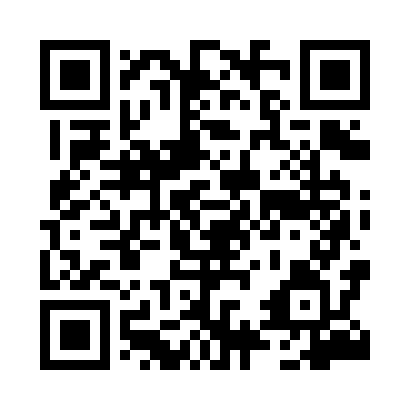 Prayer times for Sobieszow, PolandMon 1 Apr 2024 - Tue 30 Apr 2024High Latitude Method: Angle Based RulePrayer Calculation Method: Muslim World LeagueAsar Calculation Method: HanafiPrayer times provided by https://www.salahtimes.comDateDayFajrSunriseDhuhrAsrMaghribIsha1Mon4:366:331:015:297:319:202Tue4:336:301:015:307:329:223Wed4:306:281:015:317:349:244Thu4:286:261:005:327:369:275Fri4:256:241:005:337:379:296Sat4:226:221:005:347:399:317Sun4:196:1912:595:367:409:338Mon4:166:1712:595:377:429:359Tue4:146:1512:595:387:449:3810Wed4:116:1312:595:397:459:4011Thu4:086:1112:585:407:479:4212Fri4:056:0912:585:417:499:4513Sat4:026:0612:585:427:509:4714Sun3:596:0412:585:437:529:4915Mon3:566:0212:575:447:539:5216Tue3:536:0012:575:467:559:5417Wed3:505:5812:575:477:579:5718Thu3:475:5612:575:487:589:5919Fri3:445:5412:565:498:0010:0220Sat3:415:5212:565:508:0210:0421Sun3:385:5012:565:518:0310:0722Mon3:355:4812:565:528:0510:0923Tue3:315:4612:565:538:0610:1224Wed3:285:4412:565:548:0810:1525Thu3:255:4212:555:558:1010:1726Fri3:225:4012:555:568:1110:2027Sat3:195:3812:555:578:1310:2328Sun3:155:3612:555:588:1410:2529Mon3:125:3412:555:598:1610:2830Tue3:095:3212:556:008:1810:31